Appendix B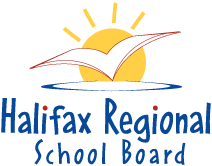 Form AAdministration of Prescribed Medication to StudentsTo Be Completed By Parent/GuardianStudent InformationName of Student: 			__________________________________________Home Address: 			__________________________________________				School:				__________________________________________Grade: 					__________________________________________Classroom/Homeroom Teacher 	__________________________________________Emergency Contacts Name: 	_______________________________________________________________________Phone Number(s): ______________________________________________________________Name: 	_______________________________________________________________________Phone Number(s): ______________________________________________________________Name:	_______________________________________________________________________Phone Number(s):_______________________________________________________________I hereby request, authorize and empower the Halifax Regional School Board to administer medication as described herein to the student named above. I release any staff member and the Halifax Regional School Board from any legal liability that may result from the administration of such medication. I also agree to indemnify the Halifax Regional School Board against claims at any time made by the student name or by MSI arising out of the administration of medication described herein. I also understand that no more than two weeks dosage of the medication(s) is to be in the school at any time and that I am responsible for completing this form in the event that the prescribed medication, amount or frequency of dosage, handling or storage requirements change. I acknowledge and understand that as a parent or guardian I am responsible to ensure there is medication in sufficient amount and dosage to meet the needs of the student every day the student is in school and requires the medication to be administered.  I also understand and agree that if there is insufficient medication at the school I will be contacted to make arrangements to transport new medication to the school, or to make alternate arrangements for the care of the student for the remainder of the school day.  I hereby release any staff member in the Halifax Regional School Board from any legal liability that may result from insufficient amounts of medication being available at the school for administration to the student."If my child is bussed to school, I also understand that I must provide a current photo of him/her for the purpose of providing all information contained herein to the transportation provider. _____________________________________________________________________________________________Parent/Guardian Name (Please Print) 				Parent/Guardian Signature__________________________________     		        Date									Page 1 of 4Form ATo Be Completed By Parent/GuardianName of Student 	______________________________________________________________Name of medical condition(s) requiring medication to be givenduring school hours:________________________________________________________________		Note: Where possible parent(s)/guardian(s) are asked to establish a schedule for the administration of medication outside of the school day. 												Page 2 of 4Page 3 of 4_________________________________________			___________________________                           Parent/Guardian Signature					Date												Page 4 of 4	Medication #1Medication #2Medication #3Name of medicationBrief Description of Medication Ex: Heart MedicationHigh Alert  Yes           No  Yes           No  Yes           NoRequired intervention  Administer by staff  Self-administer with    staff monitoring   Administer by staff  Self-administer with    staff monitoring   Administer by staff  Self-administer with       staff monitoring Dose of Medicationmg/ml/# tabs/amountFrequencyTime(s) medication to be given during school hoursPossible side effect(s) of medicationCourse of action in response to side effect(s)RouteSpecial Handling of MedicationExtra CommentsStorage Requirements for medicationDuration of treatment (start-finish dates)Date when medication first prescribedSymptoms of overdose and suggested course of actionState course of action in the event a dose is missedFor feeding tube medications onlyThe amount of water to be flushed through the feeding tubeBefore med: ______mlAfter med: _______mlBefore med: ______mlAfter med: _______mlBefore med: ______mlAfter med: _______ml